INDICAÇÃO N° 254/2021INDICAMOS O TÉRMINO DO ASFALTO E REALIZAÇÃO DE RECAPEAMENTO DA PAVIMENTAÇÃO ASFÁLTICA NA RUA SANTA TEREZINHA, NO JARDIM TAIAMÃ, MUNICÍPIO DE SORRISO-MT.RODRIGO MACHADO – PSDB, IAGO MELLA -PODEMOS, DAMIANI DA TV - PSDB, DIOGO KRIGUER - PSDB, CELSO KOZAK - PSDB, ZÉ DA PANTANAL - MDB, vereadores com assento nesta Casa, de conformidade com o artigo 115 do Regimento Interno, requerem à Mesa, que este expediente seja encaminhado ao Exmo. Senhor Ari Lafin, Prefeito Municipal e à Secretaria Municipal de Obras e Serviços Públicos versando sobre a necessidade do término do asfalto e realização de recapeamento da pavimentação asfáltica na rua Santa terezinha, no bairro Jardim Taiamã, município de Sorriso/MT.JUSTIFICATIVASA presente indicação se faz importante e necessária, considerando que a pavimentação asfáltica da via está em péssimas condições de trafegabilidade de veículos, motocicletas, ciclistas e pedestres, encontrando-se totalmente esburacada, devido à falta de manutenção.Considerando que o recapeamento da via, proporcionará aos moradores, usuários e transeuntes, maior segurança e qualidade de vida.Considerando ser a recuperação da pavimentação asfáltica da via, uma reivindicação dos moradores e usuários da mesma, faz-se necessário a presente indicação.Câmara Municipal de Sorriso, Estado de Mato Grosso, em 15 de março de 2021.RODRIGO MACHADOVereador PSDB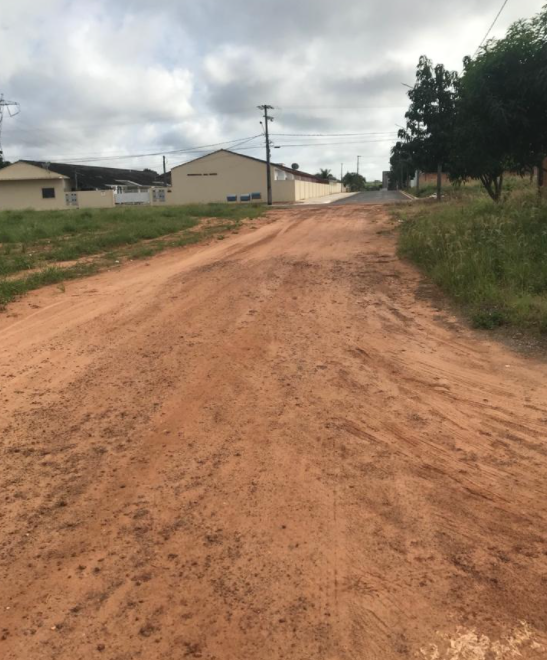 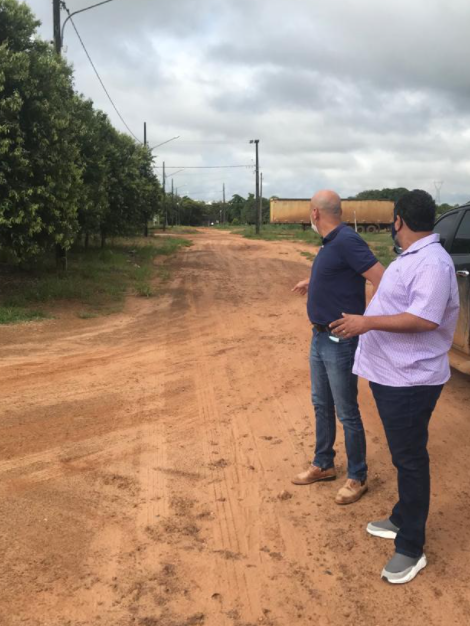 IAGO MELLAVereador PodemosDAMIANI DA TVVereador PSDBDAMIANI DA TVVereador PSDBDIOGO KRIGUERVereador PSDBCELSO KOZAKVereador PSDBCELSO KOZAKVereador PSDBZÉ DA PANTANALVereador MDBZÉ DA PANTANALVereador MDB